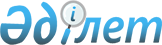 Об утверждении перечня расходов по экономической классификации расходов, требующих заключения договоров
					
			Утративший силу
			
			
		
					Приказ Министра финансов Республики Казахстан от 18 декабря 2002 года N 620. Зарегистрирован в Министерстве юстиции Республики Казахстан 8 января 2003 года N 2113. Утратил силу - приказом Министра финансов РК от 28 апреля 2005 года N 162 (V053659)



      В соответствии с 
 постановлением 
 Правительства Республики Казахстан от 25 июля 2002 года N 832 "Об утверждении Правил финансовых процедур по исполнению бюджета и ведению форм отчетности (периодической и годовой) для государственных учреждений, содержащихся за счет государственного бюджета" приказываю: 




      1. Утвердить перечень расходов по экономической  классификации расходов, требующих заключения договоров согласно приложению.




      2. Настоящий приказ вводится в действие со дня его государственной регистрации в Министерстве юстиции Республики Казахстан.



 



      Министр   





Утвержден                 



приказом Министра финансов         



Республики Казахстан           



от 18 декабря 2002 года N 620      



"Об утверждении перечня расходов     



 по экономической классификации      



                           расходов, требующих заключения договоров"



              Перечень расходов по экономической






                     классификации расходов, 






              требующих заключения договоров 




<*> 





 




      Сноска. Перечень с изменениями - 


 приказом 


 Министра финансов Республики Казахстан от 1 марта 2003 года N 86; приказом Министра финансов Республики Казахстан от 18 июня 2003 года 


 N 236 


 ; от 11 августа 2003 г. 


 N 306 


 ; приказом Министра финансов Республики Казахстан от 22 декабря 2003 года 


 N 1 


; от 9 марта 2004 года 


 N 104 


.





____________________________________________________________________



Под- |Специ- |Название|    Определение       |   Примечание



класс|фика   |        |                      | _____|_______|________|______________________|______________________

              А.ЗАТРАТЫ



              Текущие



              затраты



120           Взносы



              работо-



              дателей.



 



       125    Взносы    Заключается договор        Договоры на 



              на обя-   обязательного страхования  поставку



              зательное гражданско-правовой        товаров (работ



              страхо-   ответственности владельцев и услуг) не



              вание     автотранспортных средств   требуются: при



              граждан-                             перечислении



              ско-пра-                             сумм на счета в



              вовой                                Национальном 



              ответст-                             банке



              венности                             Республики



              владельцев                           Казахстан



              автотранс-                           для конвертации



              портных                              и последующего



              средств.                             перечисления на 



                                                   счет посольства 



                                                   Республики 



                                                   Казахстан 



                                                   за границей по 



                                                   бюджетной 



                                                   программе



                                                   "Обеспечение 



                                                   деятельности 



                                                   уполномоченного 



                                                   органа в 



                                                   области 



                                                   индустрии и 



                                                   торговли" 



                                                   подпрограмме



                                                   "Вступление 



                                                   Казахстана 



                                                   во Всемирную 



                                                   торговую 



                                                   организацию", 



                                                   администратором  



                                                   которой 



                                                   является 



                                                   Министерство 



                                                   индустрии и      



                                                   торговли 



                                                   Республики 



                                                   Казахстан.

       126    Взносы     Заключается договор



              на госу-   страхования



              дарст- 



              венное 



              обязате-



              тельное



              личное



              страхо-



              вание



              работни-



              ков госу-



              дарствен-



              ных



              учрежде-



              ний.



 



130           Приобре-



              тение



              товаров.



       131    Приобре-   Заключаются договора     Договоры на



              тение      на поставку товаров      поставку товаров



              продуктов  (работ и услуг).         (работ и услуг) не



              питания.                            требуются:



                                                  при выплате де-



                                                  нежных компенсаций



                                                  взамен табачных



                                                  изделий для



                                                  военнослужащих



                                                  срочной службы;



                                                  при выплате



                                                  компенсации в



                                                  пределах стои-



                                                  мости питания



                                                  детям и детям, 



                                                  оставшимся без



                                                  попечения роди-



                                                  телей, на время



                                                  пребывания их в



                                                  семьях родствен-



                                                  ников или отдель-



                                                  ных граждан в 



                                                  дни каникул, в



                                                  воскресные и



                                                  праздничные 



                                                  дни, а также в



                                                  период болезни;



                                                  при выплате де-



                                                  нежной компен-



                                                  сации взамен



                                                  питания студентам



                                                  и учащимся из 



                                                  числа детей-сирот



                                                  и детей, остав-



                                                  шихся без попече-



                                                  ния родителей,



                                                  учебных заведений 



                                                  начального, сред-



                                                  него и высшего 



                                                  профессионального



                                                  образования при 



                                                  отсутствии горя-



                                                  чего питания.



                         



       132    Приобре-   Заключаются договора      



              тение ме-  на поставку товаров



              дикаментов (работ, услуг).



              и прочих



              средств



              медицин-



              ского



              назначения.



 



       134    Приобре-  Заключаются договора     При выплате денеж- 



              тение,    на поставку товаров      ной компенсации



              пошив и   (работ, услуг).          взамен приобретения



              ремонт                             вещевого имущест- 



              предметов                          ва, форменного и



              вещевого                           специального



              имущества                          обмундирования



              и другого                          договоры на поста-



              форменно-                          вку товаров, работ



              го и спе-                          и услуг не заклю- 



              циального                          чаются.



              обмунди-



              рования.



 



       135    Приобре-  Заключаются договора



              тение     на поставку товаров



              особого   (работ, услуг).



              оборудо-  



              вания и   



              материа-  



              лов.



      



       138    Оплата    Заключаются договора     Договоры на



              аренды    на поставку товаров      поставку товаров



              помеще-   (работ, услуг).          (работ и услуг)



              ний.                               не требуются: при



                                                 перечислении сумм 



                                                 на счета в 



                                                 Национальном Банке 



                                                 Республики 



                                                 Казахстан для 



                                                 конвертации и 



                                                 последующего 



                                                 перечисления на 



                                                 счета посольств 



                                                 Республики 



                                                 Казахстан за 



                                                 границей по 



                                                 бюджетной 



                                                 программе 



                                                 "Обеспечение 



                                                 внешнеполити-



                                                 ческой 



                                                 деятельности"



                                                 подпрограмме    



                                                 "Аппараты 



                                                 органов в 



                                                 других странах 



                                                 (посольства, 



                                                 представительства, 



                                                 дипломатические 



                                                 миссии)", 



                                                 бюджетной 



                                                 программе 



                                                 "Участие в 



                                                 международных 



                                                 организациях и 



                                                 других 



                                                 международных 



                                                 органах" 



                                                 подпрограмме 



                                                 "Содержание 



                                                 представителей 



                                                 Республики 



                                                 Казахстан в 



                                                 Антитеррорис-



                                                 тическом центре 



                                                 СНГ и в Комиссии 



                                                 по экономическим 



                                                 вопросам при 



                                                 Экономическом 



                                                 Совете СНГ", 



                                                 администратором 



                                                 которых является 



                                                 Министерство 



                                                 иностранных дел 



                                                 Республики 



                                                 Казахстан, по 



                                                 бюджетной 



                                                 программе 



                                                 "Обеспечение 



                                                 деятельности 



                                                 уполномоченного 



                                                 органа в 



                                                 области 



                                                 индустрии и 



                                                 торговли" 



                                                 подпрограмме 



                                                 "Вступление 



                                                 Казахстана во 



                                                 Всемирную 



                                                 торговую 



                                                 организацию"



                                                 и Торгового 



                                                 представительства 



                                                 Республики 



                                                 Казахстан в 



                                                 Российской 



                                                 Федерации по 



                                                 подпрограмме



                                                 "Обеспечение 



                                                 деятельности 



                                                 торговых 



                                                 представительств 



                                                 за рубежом", 



                                                 администратором 



                                                 которой является 



                                                 Министерство 



                                                 индустрии и 



                                                 торговли 



                                                 Республики 



                                                 Казахстан.      



      



       139    Приобре-  Заключаются договора     Договоры на



              тение     на поставку товаров      поставку товаров



              прочих    (работ, услуг).          (работ и услуг)



              товаров.                           не требуются: при



                                                 перечислении сумм 



                                                 на счета в 



                                                 Национальном Банке 



                                                 Республики 



                                                 Казахстан для |



                                                 конвертации и 



                                                 последующего 



                                                 перечисления на 



                                                 счета посольств 



                                                 Республики 



                                                 Казахстан за 



                                                 границей по 



                                                 бюджетной 



                                                 программе 



                                                 "Обеспечение 



                                                 внешнеполити-



                                                 ческой 



                                                 деятельности"



                                                 подпрограмме    



                                                 "Аппараты 



                                                 органов в 



                                                 других странах 



                                                 (посольства, 



                                                 представительства, 



                                                 дипломатические 



                                                 миссии)", 



                                                 бюджетной 



                                                 программе 



                                                 "Участие в 



                                                 международных 



                                                 организациях и 



                                                 других 



                                                 международных 



                                                 органах" 



                                                 подпрограмме 



                                                 "Содержание 



                                                 представителей 



                                                 Республики 



                                                 Казахстан в 



                                                 Антитеррорис-



                                                 тическом центре 



                                                 СНГ и в Комиссии 



                                                 по экономическим 



                                                 вопросам при 



                                                 Экономическом 



                                                 Совете СНГ", 



                                                 администратором 



                                                 которых является 



                                                 Министерство 



                                                 иностранных дел 



                                                 Республики 



                                                 Казахстан, по 



                                                 бюджетной 



                                                 программе 



                                                 "Обеспечение 



                                                 деятельности 



                                                 уполномоченного 



                                                 органа в области 



                                                 индустрии и 



                                                 торговли" 



                                                 подпрограмме 



                                                 "Вступление 



                                                 Казахстана во 



                                                 Всемирную торговую 



                                                 организацию"



                                                 и Торгового 



                                                 представительства 



                                                 Республики 



                                                 Казахстан в 



                                                 Российской 



                                                 Федерации по 



                                                 подпрограмме 



                                                 "Обеспечение 



                                                 деятельности 



                                                 торговых 



                                                 представительств 



                                                 за рубежом", 



                                                 администратором 



                                                 которой является 



                                                 Министерство 



                                                 индустрии и 



                                                 торговли 



                                                 Республики 



                                                 Казахстан.      



 



140           Приобре-



              тение



              услуг и



              работ.

       141    Оплата    Заключаются договора     Договоры на



              комму-    на поставку товаров      поставку товаров



              нальных   (работ, услуг).          (работ и услуг)



              услуг.                             не требуются: при                                                   перечислении сумм  



                                                 на счета в 



                                                 Национальном Банке 



                                                 Республики 



                                                 Казахстан для 



                                                 конвертации и      



                                                 последующего       



                                                 перечисления на   



                                                 счета посольств  



                                                 Республики 



                                                 Казахстан за       



                                                 границей по        



                                                 бюджетной 



                                                 программе 



                                                 "Обеспечение 



                                                 внешнеполи-



                                                 тической 



                                                 деятельности" 



                                                 подпрограмме 



                                                 "Аппараты органов 



                                                 в других странах 



                                                 (посольства, 



                                                 представительства, 



                                                 дипломатические 



                                                 миссии)", 



                                                 администратором 



                                                 которой 



                                                 является 



                                                 Министерство       



                                                 иностранных дел    



                                                 Республики 



                                                 Казахстан.

       142    Оплата    Заключаются договора     Договоры на



              услуг     на поставку товаров      поставку товаров



              связи.    (работ, услуг).          (работ и услуг)



                                                 не требуются: при  



                                                 перечислении сумм  



                                                 на счета в 



                                                 Национальном Банке 



                                                 Республики 



                                                 Казахстан для 



                                                 конвертации и      



                                                 последующего       



                                                 перечисления на   



                                                 счета посольств  



                                                 Республики 



                                                 Казахстан за       



                                                 границей по        



                                                 бюджетной 



                                                 программе 



                                                 "Обеспечение 



                                                 внешнеполи-



                                                 тической 



                                                 деятельности" 



                                                 подпрограмме 



                                                 "Аппараты 



                                                 органов в 



                                                 других странах 



                                                 (посольства, 



                                                 представительства, 



                                                 дипломатические 



                                                 миссии)", 



                                                 бюджетной 



                                                 программе 



                                                 "Участие в 



                                                 международных 



                                                 организациях и 



                                                 других 



                                                 международных 



                                                 органах" 



                                                 подпрограмме 



                                                 "Содержание 



                                                 представителей 



                                                 Республики 



                                                 Казахстан в 



                                                 Антитеррорис-



                                                 тическом центре 



                                                 СНГ и в Комиссии 



                                                 по экономическим 



                                                 вопросам при 



                                                 Экономическом 



                                                 Совете СНГ", 



                                                 администратором 



                                                 которых" 



                                                 является 



                                                 Министерство       



                                                 иностранных дел    



                                                 Республики 



                                                 Казахстан, по 



                                                 бюджетной 



                                                 программе 



                                                 "Обеспечение 



                                                 деятельности 



                                                 уполномоченного 



                                                 органа в 



                                                 области индустрии 



                                                 и торговли" 



                                                 подпрограмме 



                                                 "Вступление 



                                                 Казахстана во 



                                                 Всемирную торговую 



                                                 организацию"



                                                 и Торгового 



                                                 представительства 



                                                 Республики 



                                                 Казахстан в 



                                                 Российской 



                                                 Федерации по 



                                                 подпрограмме



                                                 "Обеспечение 



                                                 деятельности 



                                                 торговых 



                                                 представительств 



                                                 за рубежом", 



                                                 администратором 



                                                 которой является 



                                                 Министерство 



                                                 индустрии и 



                                                 торговли 



                                                 Республики 



                                                 Казахстан.      

       143    Оплата    Заключаются договора     Договоры на



              транс-    на поставку товаров      поставку товаров



              портных   (работ, услуг).          (работ и услуг)



              услуг.                             не требуются: при  



                                                 перечислении сумм  



                                                 на счета в 



                                                 Национальном Банке 



                                                 Республики 



                                                 Казахстан для 



                                                 конвертации и      



                                                 последующего       



                                                 перечисления на   



                                                 счета посольств  



                                                 Республики 



                                                 Казахстан за       



                                                 границей по        



                                                 бюджетной 



                                                 программе 



                                                 "Обеспечение 



                                                 внешнеполитической 



                                                 деятельности" 



                                                 подпрограмме 



                                                 "Аппараты органов 



                                                 в других странах 



                                                 (посольства, 



                                                 представительства, 



                                                 дипломатические 



                                                 миссии)", 



                                                 бюджетной 



                                                 программе "Участие 



                                                 в международных 



                                                 организациях и 



                                                 других 



                                                 международных 



                                                 органах" 



                                                 подпрограмме 



                                                 "Содержание 



                                                 представителей 



                                                 Республики 



                                                 Казахстан в 



                                                 Антитеррорис-



                                                 тическом центре 



                                                 СНГ и в Комиссии 



                                                 по экономическим 



                                                 вопросам при 



                                                 Экономическом 



                                                 Совете СНГ", 



                                                 администратором 



                                                 которых 



                                                 является 



                                                 Министерство       



                                                 иностранных дел    



                                                 Республики 



                                                 Казахстан.

       144    Оплата    Заключаются договора     Договоры на



              за элек-  на поставку товаров      поставку товаров



              троэнер-  (работ, услуг).          (работ и услуг)



              гию.                               не требуются: при  



                                                 перечислении сумм  



                                                 на счета в 



                                                 Национальном Банке 



                                                 Республики 



                                                 Казахстан для 



                                                 конвертации и      



                                                 последующего       



                                                 перечисления на   



                                                 счета посольств  



                                                 Республики 



                                                 Казахстан за       



                                                 границей по        



                                                 бюджетной 



                                                 программе 



                                                 "Обеспечение 



                                                 внешнеполитической 



                                                 деятельности" 



                                                 подпрограмме 



                                                 "Аппараты органов 



                                                 в других странах 



                                                 (посольства, 



                                                 представительства, 



                                                 дипломатические 



                                                 миссии)", 



                                                 администратором 



                                                 которой 



                                                 является 



                                                 Министерство       



                                                 иностранных дел    



                                                 Республики 



                                                 Казахстан, по 



                                                 бюджетной 



                                                 программе 



                                                 "Обеспечение 



                                                 деятельности 



                                                 уполномоченного 



                                                 органа в области 



                                                 индустрии и 



                                                 торговли" 



                                                 подпрограмме 



                                                 "Вступление 



                                                 Казахстана во 



                                                 Всемирную торговую 



                                                 организацию", 



                                                 администратором 



                                                 которой является 



                                                 Министерство 



                                                 индустрии и 



                                                 торговли 



                                                 Республики 



                                                 Казахстан

       145    Оплата    Заключаются договора     Договоры на



              за отоп-  на поставку товаров      поставку товаров



              ление.    (работ, услуг).          (работ и услуг)



                                                 не требуются: при  



                                                 перечислении сумм  



                                                 на счета в 



                                                 Национальном Банке 



                                                 Республики 



                                                 Казахстан для 



                                                 конвертации и      



                                                 последующего       



                                                 перечисления на   



                                                 счета посольств  



                                                 Республики 



                                                 Казахстан за       



                                                 границей по        



                                                 бюджетной 



                                                 программе 



                                                 "Обеспечение 



                                                 внешнеполи-



                                                 тической 



                                                 деятельности" 



                                                 подпрограмме 



                                                 "Аппараты органов 



                                                 в других странах 



                                                 (посольства, 



                                                 представительства, 



                                                 дипломатические 



                                                 миссии)", 



                                                 администратором 



                                                 которой 



                                                 является 



                                                 Министерство       



                                                 иностранных дел    



                                                 Республики 



                                                 Казахстан.

       146    Содер-    Заключаются договора     Договоры на



              жание,    на поставку товаров      поставку товаров



              обслужи-  (работ, услуг).          (работ и услуг)



              вание,                             не требуются: при  



              текущий                            перечислении сумм  



              ремонт                             на счета в 



              зданий,                            Национальном Банке 



              помеще-                            Республики 



              ний,                               Казахстан для 



              обору-                             конвертации и      



              дования                            последующего       



              и других                           перечисления на   



              основ-                             счета посольств  



              ных                                Республики 



              средств.                           Казахстан за       



                                                 границей по        



                                                 бюджетной 



                                                 программе 



                                                 "Обеспечение 



                                                 внешнеполи-



                                                 тической 



                                                 деятельности" 



                                                 подпрограмме 



                                                 "Аппараты органов 



                                                 в других странах 



                                                 (посольства, 



                                                 представительства, 



                                                 дипломатические 



                                                 миссии)", 



                                                 администратором 



                                                 которой 



                                                 является 



                                                 Министерство       



                                                 иностранных дел    



                                                 Республики 



                                                 Казахстан, по 



                                                 бюджетной 



                                                 программе 



                                                 "Обеспечение 



                                                 деятельности 



                                                 уполномоченного 



                                                 органа в области 



                                                 индустрии и 



                                                 торговли" 



                                                 подпрограмме 



                                                 "Вступление 



                                                 Казахстана во 



                                                 Всемирную торговую 



                                                 организацию"



                                                 и Торгового 



                                                 представительства 



                                                 Республики 



                                                 Казахстан в 



                                                 Российской 



                                                 Федерации по 



                                                 подпрограмме



                                                 "Обеспечение 



                                                 деятельности 



                                                 торговых 



                                                 представительств 



                                                 за рубежом", 



                                                 администратором 



                                                 которой является 



                                                 Министерство 



                                                 индустрии и 



                                                 торговли 



                                                 Республики 



                                                 Казахстан.      

       149    Прочие    Заключаются договора     Договоры на 



              услуги и  на поставку товаров      поставку



              работы.   (работ, услуг).          товаров (работ и 



                                                 услуг) не 



                                                 требуются: при 



                                                 перечислении сумм 



                                                 на счета в 



                                                 Национальном Банке 



                                                 Республики 



                                                 Казахстан для 



                                                 конвертации и 



                                                 последующего 



                                                 перечисления на 



                                                 счета посольств 



                                                 Республики 



                                                 Казахстан за 



                                                 границей по 



                                                 бюджетной 



                                                 программе 



                                                 "Обеспечение 



                                                 внешнеполитической 



                                                 деятельности" 



                                                 подпрограмме 



                                                 "Аппараты органов 



                                                 в других странах



                                                 (посольства, 



                                                 представительства, 



                                                 дипломатические 



                                                 миссии)", 



                                                 администрато-



                                                 ром которой 



                                                 является 



                                                 Министерство 



                                                 иностранных        



                                                 дел Республики



                                                 Казахстан, по 



                                                 бюджетной 



                                                 программе 



                                                 "Обеспечение 



                                                 деятельности 



                                                 уполномоченного 



                                                 органа в области 



                                                 индустрии и 



                                                 торговли" 



                                                 подпрограмме 



                                                 "Вступление 



                                                 Казахстана во 



                                                 Всемирную торговую 



                                                 организацию"



                                                 и Торгового 



                                                 представительства 



                                                 Республики 



                                                 Казахстан в 



                                                 Российской 



                                                 Федерации по 



                                                 подпрограмме 



                                                 "Обеспечение 



                                                 деятельности 



                                                 торговых 



                                                 представительств 



                                                 за рубежом", 



                                                 администратором 



                                                 которой является 



                                                 Министерство 



                                                 индустрии и 



                                                 торговли 



                                                 Республики 



                                                 Казахстан, при 



                                                 оплате расходов 



                                                 Международного 



                                                 Центра по 



                                                 Урегулированию 



                                                 Инвестиционных 



                                                 Споров в 



                                                 соответствии с 



                                                 Законом Республики 



                                                 Казахстан "О 



                                                 членстве Республики



                                                 Казахстан в 



                                                 Международном 



                                                 Валютном Фонде, 



                                                 Международном 



                                                 Банке Реконструкции



                                                 и Развития,



                                                 Международной 



                                                 Финансовой 



                                                 Корпорации, 



                                                 Международной 



                                                 Ассоциации



                                                 Развития,



                                                 Многостороннем 



                                                 Агентстве Гарантии 



                                                 Инвестиций, 



                                                 Международном



                                                 Центре по



                                                 Урегулированию



                                                 Инвестиционных



                                                 споров,



                                                 Европейском Банке



                                                 Реконструкции и



                                                 Развития,



                                                 Азиатском Банке



                                                 Развития,



                                                 Исламском Банке



                                                 Развития           210           Выплаты



              вознаг-



              раждений



              (интересов)



              по внут-



              ренним



              займам.

       211    Выплаты   Заключаются кредитные     Данные договора,



              возна-    договора, соглашения      соглашения не 



              гражде-   (кроме случаев разме-     регистрируются в



              ний (ин-  щения государственных     территориальных



              тересов)  ценных бумаг).            органах казна-



              по внут-                            чейства 



              ренним 



              займам.

       212    Выплаты   Заключаются кредитные     Данные договора,



              возна-    договора, соглашения      соглашения не 



              гражде-                             регистрируются в



              ний (ин-                            территориальных



              тересов)                            органах казна-



              по зай-                             чейства



              мам, по-



              лученным



              из рес-



              публикан-



              ского



              бюджета



              местными



              исполни-



              тельными



              органами.

220           Выплаты



              возна-



              гражде-



              ний (ин-



              тересов)



              по внеш-



              ним зай- 



              мам.



 



       221    Выплаты   Заключаются кредитные     Данные договора,



              возна-    договора, соглашения      соглашения не 



              гражде-   (кроме случаев разме-     регистрируются в



              ний (ин-  щения государственных     территориальных



              тересов)  ценных бумаг).            органах казна-



              по внеш-                            чейства



              ним зай-



              мам.



 



              Капитальные



              затраты

410           Приоб-



              ретение



              основно-



              го капи-



              тала.



 



       411    Приобре-  Заключаются договора      Договоры на



              тение     на поставку товаров       поставку товаров



              активов.  (работ, услуг).           (работ и услуг)



                                                  не требуются: при



                                                  перечислении сумм 



                                                  на счета в 



                                                  Национальном



                                                  Банке Республики 



                                                  Казахстан для 



                                                  конвертации и 



                                                  последующего 



                                                  перечисления на 



                                                  счета посольств 



                                                  Республики 



                                                  Казахстан за 



                                                  границей по 



                                                  бюджетной 



                                                  программе 



                                                  "Обеспечение 



                                                  внешнеполи-



                                                  тической 



                                                  деятельности" 



                                                  подпрограмме 



                                                  "Материально-



                                                  техническое 



                                                  оснащение 



                                                  государственных 



                                                  органов", за 



                                                  исключением 



                                                  расходов на 



                                                  приобретение для 



                                                  центрального 



                                                  аппарата 



                                                  Министерства 



                                                  иностранных дел 



                                                  Республики 



                                                  Казахстан 21 



                                                  комплекта 



                                                  компьютерной 



                                                  техники (в том 



                                                  числе монитор, 



                                                  системный блок, 



                                                  принтер, источник 



                                                  бесперебойного 



                                                  питания), 



                                                  договора на 



                                                  поставку которых 



                                                  требуются, 



                                                  бюджетной 



                                                  программе 



                                                  "Обеспечение 



                                                  специальной, 



                                                  инженерно-



                                                  технической и 



                                                  физической защиты 



                                                  дипломатических 



                                                  представительств 



                                                  за рубежом", 



                                                  администратором 



                                                  которых является 



                                                  Министерство 



                                                  иностранных дел 



                                                  Республики 



                                                  Казахстан, по 



                                                  бюджетной 



                                                  программе 



                                                  "Обеспечение 



                                                  деятельности 



                                                  уполномоченного 



                                                  органа в области 



                                                  индустрии и 



                                                  торговли" 



                                                  подпрограмме 



                                                  "Вступление 



                                                  Казахстана во 



                                                  Всемирную 



                                                  торговую 



                                                  организацию" и 



                                                  Торгового 



                                                  представительства 



                                                  Республики 



                                                  Казахстан в 



                                                  Российской 



                                                  Федерации по 



                                                  подпрограмме 



                                                  "Обеспечение 



                                                  деятельности 



                                                  торговых 



                                                  представительств 



                                                  за рубежом", 



                                                 администратором 



                                                 которой является 



                                                 Министерство 



                                                 индустрии и 



                                                 торговли 



                                                 Республики 



                                                 Казахстан

       412    Приобре-  Заключаются договора      Договоры на



              тение     на поставку товаров       поставку товаров



              зданий и  (работ, услуг).           (работ и услуг)



              сооруже-                            не требуются: при



              ний.                                перечислении сумм 



                                                  на счета в 



                                                  Национальном 



                                                  Банке Республики 



                                                  Казахстан для 



                                                  конвертации и 



                                                  последующего 



                                                  перечисления на 



                                                  счета посольств 



                                                  Республики 



                                                  Казахстан за 



                                                  границей по 



                                                  бюджетной 



                                                  программе 



                                                  "Обеспечение 



                                                  внешнеполи-



                                                  тической 



                                                  деятельности" 



                                                  подпрограмме 



                                                  "Материально-



                                                  техническое 



                                                  оснащение 



                                                  государственных 



                                                  органов", 



                                                  администратором 



                                                  которой является  



                                                  Министерство 



                                                  иностранных дел 



                                                  Республики 



                                                  Казахстан.



420           Создание 



              основно-



              го капи-



              тала.     



 



       421    Строи-    Заключаются договора      Договоры на



              тельство  на поставку товаров       поставку товаров



              зданий и  (работ, услуг).           (работ и услуг)



              соору-                              не требуются:



              жений.                              при перечислении 



                                                  сумм на счета в 



                                                  Национальном 



                                                  Банке Республики 



                                                  Казахстан для 



                                                  конвертации и 



                                                  последующего 



                                                  перечисления на 



                                                  счета посольств 



                                                  Республики 



                                                  Казахстан за 



                                                  границей по 



                                                  бюджетной 



                                                  программе 



                                                  "Приобретение 



                                                  и строительство 



                                                  объектов



                                                  недвижимости за 



                                                  рубежом для 



                                                  размещения 



                                                  дипломатических 



                                                  представительств 



                                                  Республики 



                                                  Казахстан", 



                                                  администратором 



                                                  которой является 



                                                  Министерство 



                                                  иностранных дел 



                                                  Республики



                                                  Казахстан.

       422    Строи-    Заключаются договора



              тельство  на поставку товаров



              дорог.    (работ, услуг).

430           Капи-     



              тальный   



              ремонт.

 



       431    Капи-     Заключаются договора     



              тальный   на поставку товаров      



              ремонт    (работ, услуг).          



              зданий,                            



              соору-                             



              жений.                             



                                                 



       432    Капи-     Заключаются договора



              тальный   на поставку товаров



              ремонт    (работ, услуг).



              дорог.



 



450           Приобре-



              тение



              земли и



              немате-



              риальных



              активов.



 



       451    Приобре-  Заключаются договора      Договоры на 



              тение     на поставку товаров       поставку



              земли.    (работ, услуг).           товаров 



                                                  (работ и услуг) 



                                                  не требуются: 



                                                  при перечислении



                                                  сумм на счета 



                                                  в Национальном 



                                                  банке Республики 



                                                  Казахстан для 



                                                  конвертации и 



                                                  последующего 



                                                  перечисления 



                                                  на счета 



                                                  посольств 



                                                  Республики 



                                                  Казахстан за 



                                                  границей по 



                                                  бюджетной 



                                                  программе 



                                                  "Приобретение 



                                                  и строительство



                                                  объектов 



                                                  недвижимости 



                                                  за рубежом 



                                                  для размещения 



                                                  дипломатических



                                                  представительств



                                                  Республики



                                                  Казахстан",



                                                  администратором 



                                                  которой 



                                                  является 



                                                  Министерство 



                                                  иностранных 



                                                  дел 



                                                  Республики 



                                                  Казахстан.



 



       452    Приобре-  Заключаются договора



              тение     на поставку товаров



              немате-   (работ, услуг).



              риальных  



              активов.

             Б. КРЕДИТЫ



             И ДОЛЕВОЕ



             УЧАСТИЕ

510           Внутрен-



              ние кре-



              диты.

       511    Кредиты   Заключаются кредитные     Данные договора,



              другим    договора (соглашения)     соглашения не 



              уровням                             регистрируются в



              госу-                               территориальных 



              дарст-                              органах казна-



              венного                             чейства



              управ-



              ления.

       512    Кредиты   Заключаются кредитные     Данные договора,



              юриди-    договора (соглашения)     соглашения не 



              ческим                              регистрируются в



              лицам.                              территориальных



                                                  органах казна-



                                                  чейства

       514    Кредиты   Заключаются кредитные     Данные договора,



              физичес-  договора, соглашения      соглашения не 



              ким                                 регистрируются в



              лицам.                              территориальных



                                                  органах казна-



                                                  чейства

       519    Прочие    Заключаются кредитные     Данные договора,



              внутрен-  договора (соглашения)     соглашения не 



              ние кре-                            регистрируются в



              диты.                               территориальных



                                                  органах казна-



                                                  чейства

520           Внешние



              кредиты.

       521    Различные Заключаются кредитные     Данные договора,



              внешние   договора (соглашения)     соглашения не 



              кредиты.                            регистрируются в



                                                  территориальных



                                                  органах казна-



                                                  чейства 



 



              В. ПОГА-



              ШЕНИЕ



              ДОЛГА

610           Погаше-   



              внутрен-



              него



              долга.



 



       611    Погаше-   Заключаются кредитные     Данные договора,



              ние дол-  договора (соглашения)     соглашения не 



              га другим                           регистрируются в



              уровням                             территориальных



              госу-                               органах казна-



              дарст-                              чейства



              венного



              управ-



              ления.

      



       619    Погаше-   Заключаются кредитные     Данные договора,



              ние про-  договора (соглашения)     соглашения не 



              чего                                регистрируются в 



              внутрен-                            территориальных



              него                                органах казна-



              долга.                              чейства 

620           Погаше-



              ние



              внешнего



              долга.

       621    Погаше-   Заключаются кредитные     Данные договора,



              ние       договора, соглашения      соглашения не 



              внешнего  (кроме случаев разме-     регистрируются в



              долга.    щения государственных     территориальных



                        ценных бумаг).            органах казна-



                                                  чейства



__________________________________________________________________

					© 2012. РГП на ПХВ «Институт законодательства и правовой информации Республики Казахстан» Министерства юстиции Республики Казахстан
				